Рабочий листпо внеурочной деятельностис применением электронного обучения и дистанционных образовательных технологийФ.И.О. учителя  Сунгурова И.А.	Название  Путешествие по стране этикетаКласс     2-АII неделя (13.04-17.04)Приложение 1Коллектив – группа людей, объединенных общей работой, учебой или интересами.Люди стремятся в коллектив для общения. Но достаточно ли для образования коллектива только общения?Попробуйте разобрать такую ситуацию. Встретились в гостях 10 человек и стали обсуждать разные вопросы. Был коллектив. Праздник закончился, все разошлись, и нет коллектива.Как видите, общение – условие создания коллектива, но его недостаточно, чтобы коллектив был прочным.Приложение 2Игра «Дружный класс»  Какие  дела, которые можно сделать вместе и дружно. Если учащиеся согласны, они хлопают в ладоши. Наш класс может:Создать классную библиотеку.Убежать из школы во время урока физкультуры.Принять участие в спортивных соревнованиях .Помочь благоустроить школьный двор.Нарисовать на стенах школы черной краскойВыехать на природу.Сочинить стихотворение.Пойти в больницу к заболевшему товарищу.Баловаться в столовой.Отвечать у доски.Произносить плохие словаСпеть веселую песню.Всем классом сходить в кино.Приложение 3Пожелания1. Уважай собеседника
2. Будьте тактичными
3. Не унижайте собеседника
4. Не принижайте достоинств собеседника, не ставьте его в неловкое положение
5. Будьте внимательны к собеседнику
6. Умейте слушать и слышать собеседника, не перебивайте его
7. Стремитесь к взаимопониманию.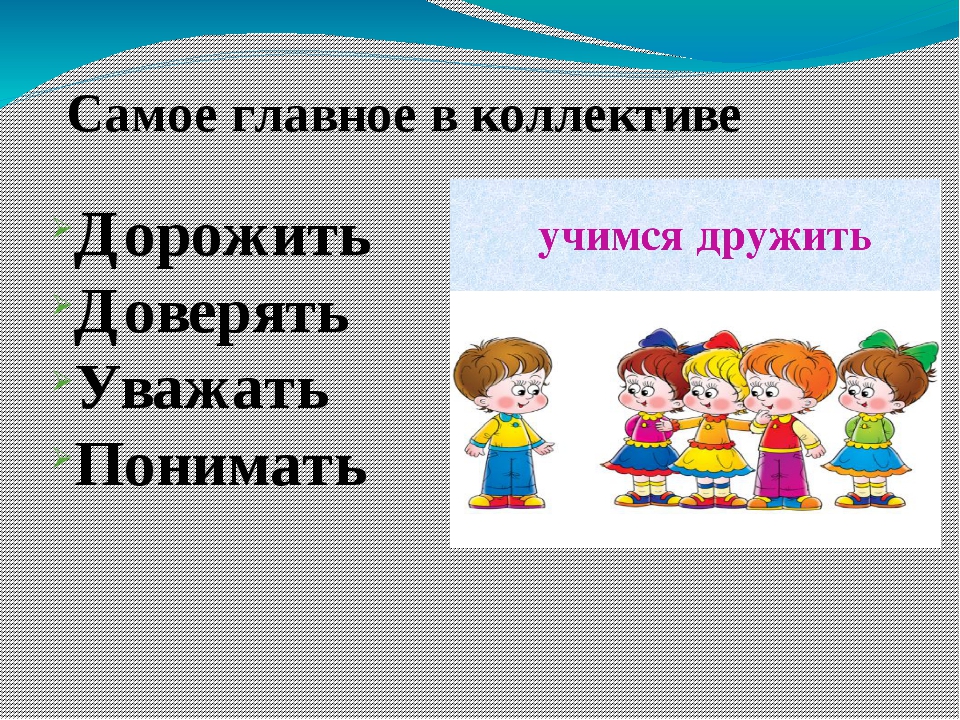 № п/пДатаТемаСодержание(задания для изучения)№ п/пДатаТемаСодержание(задания для изучения)2916.04Чтобы быть коллективом. 1.Работа по теме:а)  Чтение материала по теме  см. приложение  1б)  Игра «Дружный класс» см. приложение 2в)  Пожелания см. приложение 3Просмотреть мультфильмДругие ресурсыhttps://www.youtube.com/watch?v=f5wmQnXs1BQhttps://yandex.ru/video/preview/?filmId=8015589632308015696&no_cnt=1&numdoc=20&page=search&parent-reqid=1586463643620609-848700711581672787602913-sas1-6052-